#14SILICIUMSi14	28.085GLASSMEERMIDDELENCHIPSDe meeste gesteenten zijn silicaatmineralen. Zand is siliciumdioxide en is het belangrijkste ingrediënt van glas. Siliconenoliën zijn  smeer-middelen die soms worden toegevoegd aan cosme-tica en producten voor persoonlijke verzorging. Silicium wordt veel gebruikt in geïntegreerde schakelingen, of "chips", gevonden in bijna alle elektronische apparaten.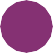 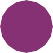 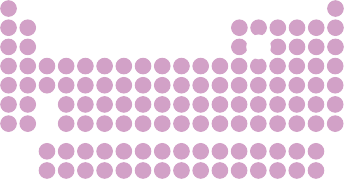 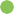 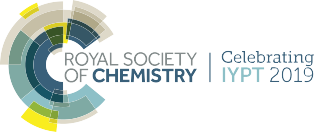 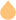 Ci	© 2019 Andy Brunning/Royal Society of Chemistry	#IYPT2019